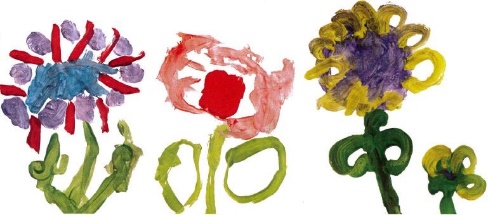 Together we play, talk, listen and learnEdith Kerrison School Improvement PrioritiesVision: A place for all to flourish through positive relationships and a sense of belongingObjective 1We intend to further embed positive relationships and a sense of belonging for all.Objective 2 We intend to further develop staff expertise through a programme of professional development that is responsive to the needs and interests of children, parents and staff.Objective 3We intend to further enhance our existing provision to narrow the gap between the most disadvantaged children and others with a focus on SEND, EAL and attendanceObjective 1We intend to further embed positive relationships and a sense of belonging for all.We intend to further embed positive relationships and a sense of belonging for all.We intend to further embed positive relationships and a sense of belonging for all.Goals:Reduce paperwork and tracking requirements and practices so practitioners maximise further their time spent with childrenDevelop further the role of key person and family groupings Support leaders with management of key leadership tasksFurther Improve transition practice using latest DFE guidance from covid recovery programmeReview the school’s behaviour policy with regards to children resolving conflictReview and update the staff handbookEmpower staff to have connected communication with their managers, teams, parents, children and each other.Key milestonesExpectations clearly communicated through training, meetings and policyReview of on line learning journalSchedule of PPA in place reflecting policySchedule of key leadership tasks for middle and senior leadersParents aware of EK assessment procedures through meetings and policyTransition expectations clearly communicated to staff led by SP/JAKeyperson and family groupings rationale and policy clearly communicated to all practitioners JACPD groupings and training schedule in place for PSED/CLL/Literacy and mathsBehaviour policy reviewed by PSED CPD group and shared with all staffSpring termStaff handbook presented to Autumn term GB meetingWhole school INSET delivered for connected communication Sept 2022Schedule of coaching and mentoring for all staff Autumn term 2022Schedules for variety of regular meetings in place and staff informed Sept:Inclusion team TermlyHT/TA meetings termlySupervision termlyTeacher Talk SLT monthlyChair /HT monthlyWell-being committee meetings termlyLeaders coaching and mentoring half termlySupervision training for team leadersBetter communication through whole school calendar /diary systemWeekly Staff email for briefing/updates written by SLT and sent to all staff Monday morningsCalendar of key nursery events and celebrations shared with staff MonitoringJA/SP practitioner interaction monitoring termlyJA to lead on introducing and monitoring on line learning journalsJA/SP to communicate schedule key leadership tasks termlyGB/HT to monitor supervision of all staff termlySP to monitor and evaluate transition practice termly against key expectationsJA/SP/governor monitor family groupings and keyperson routines in line with policy termlyJA/SP/governor monitor children’s behaviour against policy Spring term/summer termGB to monitor staff conduct through established criteria for HT reporting e.g. absence, management action, complaints, disciplinaries, grievanceGovernors invited to attend INSET Sept 2022HT/GB monitor schedule/meeting minutes and anonymised meeting reports/logs Calendar of key events and celebrations shared with GB termlyEvaluationGB learning walk with SIA support what changes have been made and what has the impact been?Child’s voice – observations of children’s emotional well-being at points of transition reviewed and evaluated JAJA – staff focus groups and surveys do all staff report positive relationships with leaders and peers and a sense of belonging to the school and Children’s CentreReviews of children’s behaviour and self-regulation demonstrate impact of transition/behaviour/key person policies and procedures and high quality PSED provision.Review of OPAL assessments and staff interactions - how successfully does assessment policy and procedures maximise practitioner time spent with the children?Review of more individualised system of CPD – how successfully does this approach support practitoner professional development and improvement and commitment to the school.Staff survey/feedback shows staff feel they have the space and opportunity to communicate issues and concerns and are listened to and supported to resolve problems leading to greater harmony and professional conduct.Objective 2We intend to further develop staff expertise through a programme of professional development that is responsive to the needs and interests of children, parents and staff.We intend to further develop staff expertise through a programme of professional development that is responsive to the needs and interests of children, parents and staff.We intend to further develop staff expertise through a programme of professional development that is responsive to the needs and interests of children, parents and staff.We intend to further develop staff expertise through a programme of professional development that is responsive to the needs and interests of children, parents and staff.We intend to further develop staff expertise through a programme of professional development that is responsive to the needs and interests of children, parents and staff.We intend to further develop staff expertise through a programme of professional development that is responsive to the needs and interests of children, parents and staff.GoalsKey milestonesKey milestonesMonitoringMonitoringEvaluationEvaluationStaff have ability to choose a more individualised programme of professional development related to key areas of learning they are interested in further developing and improving their own practice in.Leaders are confident to lead their teams on a programme of CPD related to DFE Early Years COVID recovery Teams build in partnership with parents through their focus areas to enable parents to engage and support their child at home with their learningWith the support of leaders, practitioners design and deliver a project within their key area of learning to a group of children and measure and evaluate the impact on teaching and learning.All practitioners complete a record of their CPD and a journal of their learning as part of their supervision and appraisal targetsAll practitioners play a role in presenting their learning from their CPD to the GBAll practitioners play a role in communicating their work widely with parents, governors and early years professionals through blogs, newsletters, presentations and workshops.Staff surveys completed and grouping established with leadsJA Sept 22Offer of CPD outlined and shared with all staff JA Sept 22Links to DFE guidance shared and researched by leads JA Sept 22Termly schedule of training/forums for parents in place and shared with parentsLed by teachers and CPD leadsOct/Jan/April 22/23Registers and evaluations in place for all parent meetings/training led by CPD leads Oct 22Plans of home learning shared across the nursery and communicated to parents through website and learning journal. Ongoing led by CPD leads 22/23Project designs and action plans in place Dec 22 CPD leadsSystem for recording CPD and personal development files in place Oct 22 JASupervision and appraisal target set Oct 22 SLT/CPD leadsGovernor/CPD team meetings scheduled summer term to share impact of learning on practiceLead practitioners to share work at Newham’s Nursery Early Years conference Jan 23Lead CPD practitioners contribute termly to governor and parent newsletters and website blogs and workshopsHT/GB/SIA to review CPD leads termly evaluations of progress and impactAll CPD leads to audit and monitor practice across the school termlyHT/DHT to monitor confidence of CPD leads monitored through feedback at Teacher Talk meetings and through coaching and mentoring HT to monitor registers of attendance and parent evaluations of training/forums termlyHT/GB monitor home/school learning and parental engagement through learning journals Jan/April/July 23HT to monitor CPD leads project designs and action plans through coaching/mentoring meetings and teacher talkHT/CPD leads to monitor their team’s personal development files termly for updates Dec/March/JuneGovernor’s monitor the work of the teams through visits and interviews with practitioners and report findings back to the full GB Spring/Summer term 23Governors attend Newham Nursery Conference and Edith Kerrison workshops Jan 23Progress of CPD project noted in SIA report to LA and GB Autumn/Spring/Summer termsHT/GB/SIA to review CPD leads termly evaluations of progress and impactAll CPD leads to audit and monitor practice across the school termlyHT/DHT to monitor confidence of CPD leads monitored through feedback at Teacher Talk meetings and through coaching and mentoring HT to monitor registers of attendance and parent evaluations of training/forums termlyHT/GB monitor home/school learning and parental engagement through learning journals Jan/April/July 23HT to monitor CPD leads project designs and action plans through coaching/mentoring meetings and teacher talkHT/CPD leads to monitor their team’s personal development files termly for updates Dec/March/JuneGovernor’s monitor the work of the teams through visits and interviews with practitioners and report findings back to the full GB Spring/Summer term 23Governors attend Newham Nursery Conference and Edith Kerrison workshops Jan 23Progress of CPD project noted in SIA report to LA and GB Autumn/Spring/Summer termsStaff feedback through supervision, professional development files and interviews shows reflection and evaluation in development of personal and professional expertiseObservations of practice and impact on teaching and learning along with evaluations of pupil’s progress demonstrates children’s interests and needs are metParent feedback through registers, learning journal contributions, spotlight reports and training evaluations demonstrate parents are satisfied with the school’s support for home learning and parental engagement in children’s learning.Conference evaluations show early years practitioners gain knowledge and understanding through attendance at Edith Kerrison workshopsStaff feedback through supervision, professional development files and interviews shows reflection and evaluation in development of personal and professional expertiseObservations of practice and impact on teaching and learning along with evaluations of pupil’s progress demonstrates children’s interests and needs are metParent feedback through registers, learning journal contributions, spotlight reports and training evaluations demonstrate parents are satisfied with the school’s support for home learning and parental engagement in children’s learning.Conference evaluations show early years practitioners gain knowledge and understanding through attendance at Edith Kerrison workshopsObjective 3We intend to further enhance our existing provision to further narrow the gap between the most disadvantaged children and others with a focus on SEND and attendanceWe intend to further enhance our existing provision to further narrow the gap between the most disadvantaged children and others with a focus on SEND and attendanceWe intend to further enhance our existing provision to further narrow the gap between the most disadvantaged children and others with a focus on SEND and attendanceGoalsAll staff implement the attendance policy rigorously and consistently across the schoolAll keypersons are confident and have the tools to challenge poor attendance appropriatelyEffective systems for monitoring attendance across the school are further embeddedFamilies struggling with poor attendance are quickly identified and offered family support and Early Help to overcome barriersSystem of celebrating good attendance established to reward parents for their commitment to their child’s educationOutdoor sensory provision further improved with development of Sensory community garden funded by the LAA programme of high quality provision for SEND in place, monitored and impact on children’s development and learning assessed, evidenced and evaluatedAll children on appropriate pathways for funding to enable necessary supportKey milestonesSLT review and evaluation of current policy and procedures JA Oct 22Updated policy shared with all staff and broken down into step by step guidance, parents, and governors JA Jan 23All staff trained on connected communication with expert consultant JA Sept 22Office staff to work with BROMCOM on monitoring and reporting attendance Autumn term 22Review of termly monitoring report to the full GB JA Autumn 2022HT weekly monitoring and feedback to team leaders and teamsParents rewarded and celebrated termly for their child’s good attendance JA Dec 22Bid for funding approved JA Sept 22Action plan for sensory community garden in place and shared with GB JA Nov 22Vision and action plan to further enhance high quality SEND provision in place SP Sept 22Review of systems for monitoring SEND children’s attainment and progress reported to HT/GB Autumn term SPWritten policy for assessment procedures for children with SEND  Dec 22 SPSchedule of progress meetings with Keypersons of children with SEND and SENDCo SP Sept 2022Case study reports of progress and provision for SEND children presented to GB June SP 23All identified children presented to appropriate panels in timely manner with accurate and complete reports SP ongoingMonitoringJA/team leaders through weekly meetings and conversations with teams (Team Talk)Attendance monitored through termly pupil progress meetings with keypersons and practitioner confidence in communication and challenging conversations through supervision meetingsSBM/JA to monitor office systems for monitoring attendance termlyJA/teamleaders monitor Early help records and work of family support workersJA/GB to monitor celebration of good attendance through involvement in celebration and reward for good attendanceJA/Governor monitor ½ termly progress with Action planProgress with Outdoor sensory provision monitored by GB through visits and reportsAssessment policy monitored by HT/GB Implementation of the policy monitored by SP and reported to JA termlyWritten summaries of progress meetings with actions monitored by JA termlyCase study reports Monitored by the GB June 2023Half termly monitoring of funding for children with SEND monitored by HT/SBMEvaluationImprovement in attendance for identified families with consistently poor attendance is improved and children make expected levels of progress in their development and learning from their starting pointsFeedback from staff shows they are confident to intervene swiftly where attendance is low and have the conversation with parents.Support is effective in meeting parent’s needs, expectations are clear and agreed and attendance is therefore improved from 80% to 90%.Feedback from parents shows they understand the importance of good attendance and are motivated to achieve good attendance for their child.Targets and timeframes for the development of the community sensory garden are met.Audits, surveys and feedback from staff, governors and LA show high quality provision for children with SEND is in place and children make good progress against their starting points.